Mall för utläggRäddningstjänstens Idrottsförening StorgöteborgDetta formulär används för mindre utlägg inom aktiviteter kopplade till RIF. Rådfråga alltid en medlem i styrelsen innan utlägget görs.Namn och personnummer:Telefonnummer: Datum för utlägg:Totalt belopp:Vad har köpts och i vilket syfte:Välj återbetalningsmetod; swish eller bankkonto: Ifall du väljer bankkonto fyll i följande uppgifterKontonummer:Clearing nummer:Bank: Detta formulär mailas till:  hakanhsg58@gmail.comOriginalkvittot skickas via internposten i ett kuvert till 37 Ernst Norling, utryckningen Gårda.Skicka även ett referat med tillhörande bilder från tävlingen/aktiviteten till Ernst.norling@rsgbg.se så kommer det med i den kommande årsberättelsen. Tack för din medverkanMed vänlig hälsning styrelsen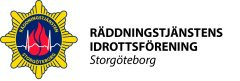 